БЛАГОВЕЩЕНСКАЯ ГОРОДСКАЯ ДУМА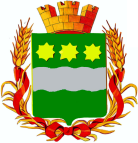 Амурской области(шестой созыв)РЕШЕНИЕ28.03.2019                                                                                                № 54/27                                                                г. Благовещенск┌                                                           ┐Заслушав информацию председателя Благовещенской городской Думы                  С.В. Попова о выполнении решений Благовещенской городской Думы, принятых в 2018 году, на основании статьи 20 Устава муниципального образования города Благовещенска, статьи 36 Регламента Благовещенской городской Думы, Благовещенская городская Думарешила:	1. Принять прилагаемую информацию о выполнении решений Благовещенской городской Думы, принятых в  2018 году, к сведению.2. Снять с контроля следующие решения Благовещенской городской Думы:от 25.01.2018 № 41/04 «О присвоении наименования территории, ограниченной кадастровым кварталом 28:01:110152, внесении изменений в список наименований улиц и других  составных частей территории городского округа, утвержденный решением  Благовещенской городской Думы от 24.04.2008 № 41/45»;от 25.01.2018 № 41/05 «О присвоении наименования территории, ограниченной кадастровым кварталом 28:01:110174, внесении изменений в список наименований улиц и других  составных частей территории городского округа, утвержденный решением  Благовещенской городской Думы от 24.04.2008 № 41/45»;от 22.02.2018 № 42/11 «О представлении к награждению Почетной грамотой Законодательного Собрания Амурской области»;от 22.02.2018 № 42/12 «О внесении изменений в Правила землепользования и застройки муниципального образования города Благовещенска»;от 22.02.2018 № 42/14 «О внесении изменений в решение Благовещенской городской Думы от 30.10.2008 № 47/139 «Об утверждении Положения о денежном содержании муниципальных служащих муниципального образования города Благовещенска и Положения о ежемесячном денежном вознаграждении выборных должностных лиц местного самоуправления муниципального образования города Благовещенска, депутатов, осуществляющих свои полномочия на постоянной основе, и иных должностных лиц местного самоуправления муниципального образования города Благовещенска»;от 22.02.2018 № 42/15 «О назначении публичных слушаний по проекту решения Благовещенской городской Думы «О внесении изменений в Устав муниципального образования города Благовещенска»;от 27.03.2018 № 43/21 «О внесении изменений в Правила землепользования и застройки муниципального образования города Благовещенска»;от 27.03.2018 № 43/23 «Об установлении отдельным категориям граждан дополнительных мер социальной поддержки по оплате за проезд в автобусах, следующих к местам расположения садовых участков»;от 27.03.2018 № 43/24 «О признании утратившими силу некоторых решений Думы города Благовещенска»;от 27.03.2018 № 43/25 «О присвоении наименования территории, ограниченной кадастровым кварталом 28:01:110183, внесении изменений в список наименований улиц и других  составных частей территории городского округа, утвержденный решением  Благовещенской городской Думы от 24.04.2008 № 41/45»;от 27.03.2018 № 43/26 «О присвоении наименования территории, ограниченной кадастровым кварталом 28:01:110149, внесении изменений в список наименований улиц и других  составных частей территории городского округа, утвержденный решением  Благовещенской городской Думы от 24.04.2008 № 41/45»;от 27.03.2018 № 43/27 «Об информации администрации города Благовещенска о ходе реализации мероприятий муниципальной программы «Экономическое развитие города Благовещенска на 2015-2020 годы»;от 27.03.2018 № 43/28 «Об информации администрации города Благовещенска о реализации плана мероприятий по улучшению финансового состояния МП «Автоколонна 1275»;от 27.03.2018 № 43/29 «О представлении к награждению Почетной грамотой Законодательного Собрания Амурской области»;от 26.04.2018 № 44/33 «О внесении изменений в Правила землепользования и застройки муниципального образования города Благовещенска»;от 26.04.2018 № 44/34 «О внесении изменений в Правила землепользования и застройки муниципального образования города Благовещенска»;от 26.04.2018 № 44/35 «О внесении изменений в Правила землепользования и застройки муниципального образования города Благовещенска»;от 26.04.2018 № 44/36 «О внесении изменений в Правила землепользования и застройки муниципального образования города Благовещенска»;от 26.04.2018 № 44/37 «О внесении изменений в Правила землепользования и застройки муниципального образования города Благовещенска»;от 26.04.2018 № 44/38 «О внесении изменений в Правила землепользования и застройки муниципального образования города Благовещенска»;от 26.04.2018 № 44/39 «О внесении изменений в решение Благовещенской городской Думы от 27.03.2018 № 43/23 «Об установлении отдельным категориям граждан дополнительных мер социальной поддержки по оплате за проезд в автобусах, следующих к местам расположения садовых участков»;от 26.04.2018 № 44/41 «Об информации администрации города Благовещенска о состоянии работы по содержанию и ведению учета муниципального жилищного фонда на территории муниципального образования города Благовещенска, предоставлению жилых помещений гражданам»;от 26.04.2018 № 44/42 «О представлении к награждению Почетной грамотой Законодательного Собрания Амурской области»;от 22.05.2018 № 45/46 «О внесении изменений в Правила землепользования и застройки муниципального образования города Благовещенска»;от 22.05.2018 № 45/47 «Об увековечении памяти Сушкова Владимира  Николаевича»;от 22.05.2018 № 45/48 «О присвоении наименования территории, ограниченной кадастровым кварталом 28:01:110210, внесении изменений в список наименований улиц и других  составных частей территории городского округа, утвержденный решением  Благовещенской городской Думы от 24.04.2008 № 41/45»;от 22.05.2018 № 45/49 «О награждении медалью «За заслуги перед городом Благовещенском»;от 22.05.2018 № 45/50 «Об информации администрации города Благовещенска об итогах  прохождения отопительного периода 2017 – 2018 годов и плане мероприятий по подготовке жилищно-коммунального хозяйства города Благовещенска к отопительному периоду 2018-2019 годов»;	от 22.05.2018 № 45/51 «Об отчете контрольно-счетной палаты города Благовещенска о результатах проверки финансово-хозяйственной деятельности управления жилищно-коммунального хозяйства администрации города Благовещенска за 2016 и 2017 годы»;от 14.06.2018 № 46/54 «О представлении к награждению Почетной грамотой Законодательного Собрания Амурской области»;от 14.06.2018 № 46/60 «Об отчете контрольно-счетной палаты города Благовещенска о результатах проверки финансово-хозяйственной деятельности МАДОУ «Центр развития ребенка-детский сад № 4 города Благовещенска «Фантазия» за 2017 год»;от 19.07.2018 № 47/63 «О внесении изменений в Правила землепользования и застройки муниципального образования города Благовещенска»;от 19.07.2018 № 47/65 «О присвоении наименования территории, ограниченной кадастровым кварталом 28:01:110119, внесении изменений в список наименований улиц и других  составных частей территории городского округа, утвержденный решением  Благовещенской городской Думы от 24.04.2008 № 41/45»;от 19.07.2018 № 47/66 «О присвоении наименования территории, ограниченной кадастровым кварталом 28:01:110253, внесении изменений в список наименований улиц и других  составных частей территории городского округа, утвержденный решением  Благовещенской городской Думы от 24.04.2008 № 41/45»;от 19.07.2018 № 47/67 «О присвоении наименования территории, ограниченной кадастровым кварталом 28:01:110076, внесении изменений в список наименований улиц и других  составных частей территории городского округа, утвержденный решением  Благовещенской городской Думы от 24.04.2008 № 41/45»;от 19.07.2018 № 47/68 «О присвоении наименования территории, ограниченной кадастровым кварталом 28:01:170083, внесении изменений в список наименований улиц и других  составных частей территории городского округа, утвержденный решением  Благовещенской городской Думы от 24.04.2008 № 41/45»;от 19.07.2018 № 47/69 «О присвоении наименования территории, ограниченной кадастровым кварталом 28:01:110128, внесении изменений в список наименований улиц и других  составных частей территории городского округа, утвержденный решением  Благовещенской городской Думы от 24.04.2008 № 41/45»;от 27.09.2018 № 48/74 «О внесении изменений в Правила землепользования и застройки муниципального образования города Благовещенска»;от 27.09.2018 № 48/75 «О внесении изменений в Правила землепользования и застройки муниципального образования города Благовещенска»;от 27.09.2018 № 48/76 «О внесении изменений в Правила землепользования и застройки муниципального образования города Благовещенска»;от 27.09.2018 № 48/77 «О внесении изменений в Положение о плате за земельные участки, находящиеся в собственности муниципального образования города Благовещенска, утвержденное решением Благовещенской городской Думы от 25.10.2007 № 34/114»;от 27.09.2018 № 48/78 «О внесении изменений в решение Благовещенской городской Думы от 21.12.2017 № 40/104 «Об установлении мер социальной поддержки граждан по оплате проезда и провоза багажа в транспорте общего пользования на территории города Благовещенска»;от 27.09.2018 № 48/89 «О присвоении наименования территории, ограниченной кадастровым кварталом 28:01:170150, внесении изменений в список наименований улиц и других  составных частей территории городского округа, утвержденный решением  Благовещенской городской Думы от 24.04.2008 № 41/45»;от 27.09.2018 № 48/90 «О присвоении наименования территории, ограниченной кадастровым кварталом 28:01:110153, внесении изменений в список наименований улиц и других  составных частей территории городского округа, утвержденный решением  Благовещенской городской Думы от 24.04.2008 № 41/45»;от 27.09.2018 № 48/91 «О присвоении наименования территории, ограниченной кадастровым кварталом 28:01:110156, внесении изменений в список наименований улиц и других  составных частей территории городского округа, утвержденный решением  Благовещенской городской Думы от 24.04.2008 № 41/45»;от 27.09.2018 № 48/92 «О назначении публичных слушаний по проекту решения Благовещенской городской Думы «О внесении изменений в Устав муниципального образования города Благовещенска»;от 27.09.2018 № 48/93 «О протесте прокурора города Благовещенска от 10.09.2018 № 7/10-2018 на Правила землепользования и застройки  муниципального образования города Благовещенска, утвержденные решением Благовещенской городской Думы от 26.10.2016 № 26/100»;от 27.09.2018 № 48/96 «Об отчете контрольно-счетной палаты города Благовещенска о результатах проверки отдельных вопросов финансово-хозяйственной деятельности Муниципального автономного общеобразовательного учреждения «Школа № 28 города Благовещенска» за 2017 год»;от 27.09.2018 № 48/97 «Об отчете контрольно-счетной палаты города Благовещенска о результатах проверки отдельных вопросов финансово-хозяйственной деятельности Муниципального автономного дошкольного образовательного учреждения «Центр развития ребенка – детский сад № 68 города Благовещенска» за 2017 год»;от 27.09.2018 № 48/99 «О представлении к награждению Почетной грамотой Законодательного Собрания Амурской области»;от 27.09.2018 № 48/100 «Об отчете о результатах проверки отдельных вопросов финансово-хозяйственной деятельности муниципального предприятия города Благовещенска «Городской парк культуры и отдыха», в том числе в части заключения договоров аренды для размещения аттракционов и торговых мест за 2017 год»;от 25.10.2018 № 49/103 «О внесении изменений в решение Благовещенской городской Думы от 30.06.2011 № 27/69 «О единовременных социальных пособиях работникам муниципальных образовательных учреждений дополнительного образования детей сферы культуры и муниципальных учреждений культуры»;от 25.10.2018 № 49/104 «О внесении изменений в Положение о порядке участия муниципального образования город Благовещенск в организациях межмуниципального сотрудничества, утвержденное решением Благовещенской городской  Думы от 26.03.2015 № 8/93»;от 25.10.2018 № 49/105 «Об информации администрации города Благовещенска об итогах подготовки жилищно-коммунального хозяйства города Благовещенска к отопительному периоду 2018 – 2019 годов»;от 29.11.2018 № 50/117 «О внесении изменений в Порядок принятия решений об установлении тарифов на услуги (работы) муниципальных предприятий и учреждений, утвержденный решением Благовещенской городской Думы от 20.07.2006 № 17/102»;от 29.11.2018 № 50/118 «О внесении изменений в решение Благовещенской городской Думы от 30.10.2008 № 47/139 «Об утверждении Положения о денежном содержании муниципальных служащих муниципального образования города Благовещенска и Положения о ежемесячном денежном вознаграждении выборных должностных лиц местного самоуправления муниципального образования города Благовещенска, депутатов, осуществляющих свои полномочия на постоянной основе, и иных должностных лиц местного самоуправления муниципального образования города Благовещенска»;от 29.11.2018 № 50/119 «Об информации администрации города Благовещенска о мерах по повышению эффективности пользования и распоряжения муниципальным имуществом муниципального образования города Благовещенска в 2018 году»;от 29.11.2018 № 50/120 «Об информации администрации города Благовещенска о ходе реализации мероприятий муниципальной программы «Формирование современной городской среды на территории города Благовещенска на 2018-2022 годы» в 2018 году»;от 29.11.2018 № 50/123 «О присвоении наименования территории, ограниченной кадастровым кварталом 28:01:110239, внесении изменений в список наименований улиц и других составных частей территории городского округа, утвержденный решением Благовещенской городской Думы от 24.04.2008 № 41/45»;от 29.11.2018 № 50/124 «О присвоении наименования территории, ограниченной кадастровым кварталом 28:01:110281, внесении изменений в список наименований улиц и других составных частей территории городского округа, утвержденный решением Благовещенской городской Думы от 24.04.2008 № 41/45»;от 20.12.2018 № 51/129 «О внесении изменений в решение Благовещенской городской Думы от 20.02.2014 № 72/08 «О наделении администрации города Благовещенска полномочиями по определению поставщиков (подрядчиков, исполнителей) для муниципальных заказчиков муниципального образования города Благовещенска»;от 20.12.2018 № 51/132«Об отчете контрольно-счетной палаты города Благовещенска о результатах проверки финансово-хозяйственной деятельности  Избирательной комиссии муниципального образования города Благовещенска за 2016-2017 годы»;от 20.12.2018 № 51/135 «О представлении к награждению Почетной грамотой Законодательного Собрания Амурской области».3. Настоящее решение вступает в силу со дня его подписания.Председатель Благовещенскойгородской Думы                                                                                     С.В. ПоповИнформация о выполнении решений Благовещенской городской Думы, принятых в 2018 году(подготовлена на основании информации, представленной комитетами Благовещенской городской Думы, администрацией города Благовещенска от 07.03.2019 № 01-07/27Д)Благовещенская городская Дума осуществляет контроль за исполнением принятых ею решений в соответствии с Уставом муниципального образования города Благовещенска, Регламентом Благовещенской городской Думы и Положением о порядке осуществления контрольной деятельности Благовещенской городской Думы, утвержденным решением Благовещенской городской Думы от 21.02.2012 № 36/17. Контрольная деятельность Благовещенской городской Думы за выполнением принятых ею решений осуществлялась в формах: истребования необходимой информации и сведений по вопросам местного значения, находящимся в компетенции Благовещенской городской Думы, заслушивания отчетов на заседаниях Благовещенской городской Думы и заседаниях комитетов Благовещенской городской Думы.Информация о вступивших в силу решениях Благовещенской городской Думы и об их выполнении, находящихся на контроле у мэра города Благовещенска и комитетов Благовещенской городской Думы, представлена в таблице.